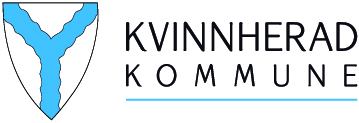 Søknad om kommunalt investeringstilskot Informasjon om søkjar: Informasjon om kontaktperson: Eventuelt forbund/organisasjon som laget er tilsluttaAktivitet i lagetSkriv kort om laget/organisasjonen sin aktivitet/føremålArbeid som skal utførast, behov, målgruppe og bruksområde Kostnader (Kostnader skal vere dokumentert med tilbod frå leverandør, før inn nr. på vedlegg) Finansiering (Det skal gå fram om laget disponerer midlane som er ført opp i finansieringsplanen. Eks. om midlane er søkt om eller løyvd.)Vedlegg Andre relevante opplysningarInnsending av søknadSøknad med eventuelle vedlegg skal sendast til: post@kvinnherad.kommune.noEventuelt sendast pr. post til Kvinnherad kommuneRosendalsvegen 105470 RosendalNamnOrganisasjonsnr.GateadressePostnummerPoststedTelefonE-postBankkonto: NamnEtternamnGateadressePostnummerPoststedTelefonE-postOmtaleSumVedleggSum kostnaderOmtaleSumStatusSøknadssumEvnt. tidlegare løyving over denne ordningaEigenandelDugnadsinnsatsAndre tilskot/sponsorLånSum kostnaderOmtaleVedlegg nummerUtfyllande prosjektomtale Planar/teikningar med situasjonsplanDokumentasjon finansieringDokumentasjon finansieringsplan